23 ottobre 2017Ore 18.00 – 19.30 Aula Magna Pediatria, Ospedale S Orsola, BolognaAstronave Terra: sostenibilità ecologica e socialeProfessor Vincenzo BalzaniSaluti Introduttivi: Professor Giacomo Faldella, Dr Angelo FiorittiDiscussione: Dott.ssa Silvia Savini, Dott.ssa Ilaria Tarricone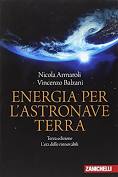 Tutti usiamo energia, spesso senza accorgercene, in ogni istante della giornata: ma quali conseguenze ha il suo uso sull’ambiente, sulla salute, sull’economia, sulle guerre e sulla migrazione? Per l’evento sono stati richiesti ECMVincenzo Balzani è professore emerito presso l’Università di Bologna. I suoi principali temi di ricerca riguardano la fotochimica, la chimica supramolecolare, i dispositivi e le macchine molecolari, e l’aspetto chimico della nanotecnologia. S’interessa anche al tema dell’energia, sia compiendo ricerche nel campo della fotosintesi artificiale, sia cercando di attirare l’attenzione sulla necessità di affrontare con urgenza l’incombente crisi energetica ed ecologica. La sua attività scientifica è testimoniata da oltre 600 pubblicazioni, in gran parte sulle più prestigiose riviste internazionali